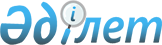 "Қосылған құн салығы бойынша салық төлеушіні есепке қою және қосылған құн салығы бойынша есепке қою туралы куәлікті беру ережелерін бекіту туралы" Қазақстан Республикасы Мемлекеттік кіріс министрінің 2001 жылғы 15 желтоқсандағы N 1736 бұйрығына өзгерістер мен толықтырулар енгізу туралы
					
			Күшін жойған
			
			
		
					Қазақстан Республикасының Қаржы министрінің 2002 жылғы 20 қарашадағы N 581 бұйрығы. Қазақстан Республикасы Әділет министрлігінде 2002 жылғы 5 желтоқсанда тіркелді. Тіркеу N 2066. Бұйрықтың күші жойылды - ҚР Қаржы министрлігі Салық комитеті төрағасының 2007 жылғы 25 наурыздағы N 157 бұйрығымен.



      


Ескерту: Бұйрықтың күші жойылды - ҚР Қаржы министрлігі Салық комитеті төрағасының 2007 жылғы 25 наурыздағы 


 N 157 


 бұйрығымен.






------------------------------



      "Салық және бюджетке төленетін басқа да міндетті төлемдер туралы" Қазақстан Республикасының 
 Кодексіне 
 (Салық кодексі) сәйкес 

БҰЙЫРАМЫН:





      1. "Қосылған құн салығы бойынша салық төлеушіні есепке қою және қосылған құн салығы бойынша есепке қою туралы куәлікті беру ережелерін бекіту туралы" Қазақстан Республикасы Мемлекеттік кіріс министрінің 2001 жылғы 15 желтоқсандағы N 1736 
 бұйрығына 
 (N 1781, "Нормативтік-құқықтық актілер бюллетені", 2002 жыл) мынадай өзгерістер мен толықтырулар енгізілсін:




      1) тақырыбы мынадай редакцияда жазылсын:



      "Салық төлеушіні қосылған құн салығы бойынша есепке қою, қосылған құн салығы бойынша есепке қою туралы куәлікті беру және қосылған құн салығын төлеушіні қосылған құн салығы бойынша есептен шығару ережелерін бекіту туралы";




      2) 1-тармақта "және Қосылған құн салығы бойынша есепке қою туралы куәлікті беру" деген сөздер ", қосылған құн салығы бойынша есепке қою туралы куәлікті беру және қосылған құн салығын төлеушіні қосылған құн салығы бойынша есептен шығару" деген сөздермен ауыстырылсын;




      3) көрсетілген бұйрықпен бекітілген Салық төлеушіні қосылған құн салығы бойынша есепке қою және Қосылған құн салығы бойынша есепке қою туралы куәлікті беру ережелерінде:




      тақырыбы мынадай редакцияда жазылсын:



      "Салық төлеушіні қосылған құн салығы бойынша есепке қою, қосылған құн салығы бойынша есепке қою туралы куәлікті беру  және қосылған құн салығын төлеушіні қосылған құн салығы бойынша есептен шығару ережелері";



      преамбулада "және Қосылған құн салығы бойынша есепке қою туралы куәлікті беру" деген сөздер ", қосылған құн салығы бойынша есепке қою туралы куәлікті беру және қосылған құн салығын төлеушіні қосылған құн салығы бойынша есептен шығару" деген сөздермен ауыстырылсын;




      3-тармақта:



      "салық төлеушілердің салықтық тіркеу карточкалары" деген сөздер "салық төлеушілер туралы тіркеу деректемелері" деген сөздермен ауыстырылсын;



      "салық төлеушiлердiң тiркеу карточкасының" деген сөздер "салық төлеушілердің тіркеу деректемесінің" деген сөздермен ауыстырылсын;




      11-тармақтың бірінші бөлігіндегі "екі" деген сөз "он бес" деген сөзге ауыстырылсын.




      12-тармақ мынадай мазмұндағы үшінші және төртінші абзацтармен толықтырылсын:



      "Салық төлеуші қосылған құн салығын төлеуші ретінде есепке қою туралы салық органына өтініш беру мерзімін бұзғаны үшін айыппұлдың есептелген сомасы бөлігінде салық тексеруі актісі бойынша хабарламаға шағым жасаған жағдайда, қосылған құн салығы бойынша есепке қою шағымды қарау қорытындысы бойынша 
 Кодекспен 
 белгіленген тәртіппен шешім қабылданғанға дейін тоқтатыла тұрады.



      Қосылған құн салығын төлеуші ретінде есепке қою туралы салық органына өтініш беру мерзімін бұзғаны үшін айыппұлдың есептелген сомасы бөлігінде салық тексеруі актісі бойынша хабарламаны өзгерткен жағдайда қосылған құн салығы бойынша есепке қою жүргізілмейді.";




      мынадай мазмұндағы 5, 6, 7, тараулармен толықтырылсын:

"


5. Қосылған құн салығы бойынша






есептен шығару тәртібі



      18. Қосылған құн салығы бойынша есептен шығару (бұдан әрі -  есептен шығару) салық төлеушілер туралы тіркеу деректеріне тиісті мәліметтерді енгізу және қосылған құн салығын төлеушілер туралы деректер қорынан осындай салық төлеушілерді бұдан әрі шығару әдісімен жүзеге асырылады.



      19. 
 Кодекстің 
 210-бабына сәйкес есептен шығару мынадай жағдайларда жүргізіледі:



      1) егер соңғы он екі айлық кезең үшін қосылған құн салығын төлеушінің салық салынатын айналымының мөлшері салық салынатын айналымның ең аз мөлшерінен аспаса. Қосылған құн салығын төлеуші мұндай құқықпен қосылған құн салығы бойынша есепке қою сәтінен бастап екі жыл өткеннен ерте емес пайдалана алады;



      2) егер қосылған құн салығын төлеуші салық салынатын айналыммен байланысты қызметін тоқтатса;



      3) салық органы қосылған құн салығын төлеуші болып табылатын жұмыс істемейтін заңды тұлғаны тапқан кезде;



      4) Қазақстан Республикасы салық төлеушілерінің мемлекеттік тізілімінен шығарумен бір уақытта қосылған құн салығын төлеуші болып табылатын заңды тұлға таратылған;



      5) мемлекеттік тіркелімінен шығарумен бір уақытта қосылған құн салығын төлеуші болып табылатын жеке кәсіпкердің қызметі тоқтатылған.



      20. Есептен шығару:



      1) осы Ережелердің 19-тармағының 1), 2), 4), 5) тармақшаларында көрсетілген жағдайларда, қосылған құн салығын төлеушінің қосылған құн салығы бойынша есептен шығару туралы салық органына берген өтінішінің (бұдан әрі - Есептен шығару туралы өтініш);



      2) осы Ережелердің 19-тармағының 3) тармақшасында, сондай-ақ егер қосылған құн салығын төлеуші осы қызмет тоқтатылған салық кезеңінен кейін алты ай аралығында салық органына өтінішпен жолданбаса, көрсетілген тармақтың 2) тармақшасында көрсетілген жағдайда қосылған құн салығы бойынша есептен шығару туралы салық органының шешімінің (бұдан әрі - Есептен шығару туралы шешім) негізінде жүргізіледі.



      21. Заңды тұлғаның қосылған құн салығын дербес төлеуші болып табылатын құрылымдық бөлімшелері:



      1) осындай құрылымдық бөлімшенің өтініші;



      2) құрылымдық бөлімшені (құрылымдық бөлімшелерді) есептен шығару туралы заңды тұлғаның өтініші;



      3) заңды тұлғаны тұтастай есептен шығарған жағдайда, заңды тұлғаның өтініші бойынша есептен шығарылуға жатады.



      22. Есептен шығару туралы өтініш салық органына мынадай нысандар бойынша беріледі:



      1) осы Ережелердің 19-тармағының 1), 2) тармақшаларында және 21-тармағының 1) тармақшасында көрсетілген жағдайларда осы Ережелердің 5 қосымшасына сәйкес 362.00 нысан бойынша;



      2) осы Ережелердің 19-тармағының 4), 5) тармақшаларында және 21-тармағының 3) тармақшасында көрсетілген жағдайларда салық төлеушінің тіркелу есебінен шығу рәсімдерінен өту үшін өтініш беруге арналған нысан бойынша;



      3) осы Ережелердің 19-тармағының 1), 2) тармақшаларында және 21-тармағының 2) тармақшасында көрсетілген жағдайда осы Ережелердің 6-қосымшасына сәйкес 372.00 нысан бойынша.



      23. Есептен шығару туралы өтініш осы Ережелердің 5-тармағында белгіленген тәртіп бойынша толтырылады және беріледі.



      24. Тұлға Есептен шығару туралы арыз берген кезеңнен кейінгі салық кезеңінің бірінші күнінен бастап қосылған құн салығын төлеуші болуын тоқтатады.



      25. Есептен шығару туралы арызға салық төлеуші бұрын оған берілген Куәлікті (түпнұсқа, немесе оның телнұсқасы), ал есептен құрылымдық бөлімшелер шығарылған жағдайда мұндай құрылымдық бөлімшелерді есепке қою туралы Куәлікті қоса береді.



6. Қосылған құн салығы бойынша есептен шығару туралы салық органының шешім қабылдауының негізі және тәртібі



      26. Салық органы 382.00 нысан бойынша Есептен шығару туралы шешімді осы Ережелердің 7-қосымшасына сәйкес мынадай жағдайларда қабылдайды:



      1) егер қосылған құн салығын төлеуші салық салынатын айналыммен байланысты қызметін тоқтатса және ондай қызмет аяқталған салық кезеңінен  кейін алты ай өткенше есептен шығару туралы өтінішпен салық органына жолданбаса. Бұл кезде қосылған құн салығын төлеуші салық салынатын айналыммен байланысты қызметін тоқтатты деп есептеудің негіздемесі болып көрсетілген салық төлеуші берген қосылған құн салығы бойынша декларациямен расталған, көрсетілген кезең ішінде салық төлеуші тек қана қосылған құн салығынан босатылған айналымды жүзеге асыру фактісі табылады.



      Есептен шығару туралы шешімді салық органы салық тексеруі өткеннен кейін он бес жұмыс күні өтуі бойынша қабылдайды;



      2) егер салық органы қосылған құн салығын төлеуші болып табылатын әрекет етпейтін заңды тұлғаны тапса.



      27. Қосылған құн салығын төлеуші - әрекет етпейтін заңды тұлғаны есептен шығару кезінде салық органы оны қосылған құн салығын төлеушілер туралы дерекқордан шартты түрде алып тастауды жүзеге асырады.



      28. Қосылған құн салығын төлеушілер туралы дерекқордан шартты түрде алып тастаумен байланысты есептен шығару туралы шешімді салық органы бір уақытта мынадай талаптар сақталған жағдайда қабылдайды:



      1) егер қосылған құн салығын төлеушінің қосылған құн салығы бойынша салық берешегі болмаса;



      2) егер қосылған құн салығын төлеуші оларды берудің Салық 
 кодексімен 
 белгіленген мерзімінен кейін он екі айлық кезең ішінде 



қосылған құн салығы бойынша декларацияны бермесе.



      29. Қосылған құн салығын төлеушіні қосылған құн салығын төлеушілер туралы дерекқордан шартты түрде алып тастаумен байланысты есептен шығарған кезде оның Куәлігінің нөмірін оқшаулау және қосылған құн салығын төлеушілер туралы дерекқорға шартты түрде алып тастаумен байланысты есептен шығару туралы белгі соғу мәліметін енгізу жүргізіледі.



      30. Қосылған құн салығын төлеушілер туралы дерекқордан шартты түрде алынып тасталған қосылған құн салығын төлеушіні қалпына келтіру, олар осы Ережелердің 28-тармағының 2) тармақшасында көрсетілген кезең үшін қосылған құн салығы бойынша декларация берген жағдайда жүзеге асырылады.



      31. Есептен шығару туралы шешімге салық органының басшысы немесе оны алмастырушы тұлға қол қояды және салық төлеушінің ісінде сақталады.



7. Қосылған құн салығын төлеушіні тіркеу






есебінің мәселелері



      32. Қосылған құн салығы бойынша тіркеу есебін қосылған құн салығын төлеушінің тұрғылықты жері бойынша салық органы жүргізеді және салық төлеушіні қосылған құн салығын төлеушілер туралы дерекқорға енгізумен басталады.



      33. Орналасқан жері өзгерген жағдайда қосылған құн салығын төлеуші бұрынғы орналасқан жері бойынша қосылған құн салығы бойынша тіркеу есебінен шығарылуға және салық төлеушінің тіркелу есебінен шығу рәсімдерінен өтуге өтініш беру үшін көзделген нысанда салық органына берген өтініш негізінде жаңа орналасқан жерінде қосылған құн салығы бойынша тіркеу есебіне тұруға жатады. Бұл кезде өтініш бұрынғы орналасқан жері бойынша немесе жаңа орналасқан жері бойынша (қосылған құн салығын төлеушінің таңдауымен) беріледі. Мұндай өтінішті алған кезде салық органдары қосылған құн салығын төлеушіні өздері жүргізген тіркелу есебінен (тіркеу есебіне) шығару (қою) бойынша жүргізілген қажетті рәсімдер туралы тиісті хабарламалармен алмасады.



      Қосылған құн салығын төлеуші бұрын қосылған құн салығы бойынша есепте тұрған салық органы, көрсетілген қосылған құн салығын төлеушіні қосылған құн салығын төлеушілердің жергілікті дерекқорынан шығарады.



      Жаңа орналасқан жері бойынша салық органы бұрын оған берілген Куәлікті қайтарып алмастан және жаңасын берместен оны қосылған құн салығын төлеушілердің жергілікті дерекқорына енгізеді.";



      осы бұйрықтың қосымшасына сәйкес 5, 6, 7 қосымшалармен толықтырылсын.



      2. Қазақстан Республикасының Қаржы министрлігі Салық комитетінің Төрағасы (С. Қанатов) осы бұйрықты Қазақстан Республикасының Әділет министрлігіне мемлекеттік тіркеуге жіберсін.



      3. Осы бұйрық мемлекеттік тіркеуден өткен күнінен бастап қолданысқа  енгізіледі және 2002 жылдың 1 қаңтарынан бастап туындайтын құқықтық қатынастарға таралады.

      

Қазақстан Республикасының




           Қаржы министрі





Қазақстан Республикасы      



Қаржы министрінің        



2002 жылғы 20 қарашадағы     



N 581 бұйрығына         



қосымша            

Қосылған құн салығы бойынша   



есепке қою Ережесіне,      



қосылған құн салығы бойынша   



есепке қою туралы куәлік беруге,



қосылған құн салығы бойынша   



есептен шығаруға        



5-қосымша            

Нысан 362.00 Бет 01     


Қосылған құн салығы бойынша




есептен шығару туралы




өтініш


___________________________________________________________________



Осы нысанды жасау Ережелерін оқыңыз.



НАЗАР АУДАРЫҢЫЗ! ҚАРА не КӨК сиялы қаламмен немесе қаламұшпен,



БАСПА ӘРІПТЕРМЕН толтырыңыз.



___________________________________________________________________


Бөлім. Өтініш


362.00.001  Өтініш беруші (Тиісті х торкөзде көрсетіңіз):



 



А Заңды тұлға              В Заңды тұлғаның



                             құрылымдық бөлімшесі

С егер В тармағы көрсетілсе, онда заңды



  тұлға бұйрығының N мен күнін көрсетіңіз___ _____________________



                                          N  Күн, ай, жыл сандармен

Мыналарға байланысты қосылған құн салығын төлеу бойынша есептен шығаруыңызды сұраймын:

А салық салынатын айналымдарға       В салық салынатын ең төмен



  байланысты қызметін тоқтатқан        айналым мөлшеріне



  жағдайда                             жетпегеннен  

362.00.002  Өтініш берушінің ________________________



            СТН-і 

362.00.003  Қосылған құн салығын төлеушінің заңды атауы



            (кез-келген тілдердің біреуімен көрсетіңіз)

А  Мемлекеттік тіл      _ _ _ _ _ _ _ _ _ _ _ _ _ _ _ _ _ _ _ _ _ _



В  Орыс тілі            _ _ _ _ _ _ _ _ _ _ _ _ _ _ _ _ _ _ _ _ _ _



С  Ағылшын тілі         _ _ _ _ _ _ _ _ _ _ _ _ _ _ _ _ _ _ _ _ _ _

362.00.004  Құрылымдық бөлімшелері бар ма:

      А  Ия     В  Жоқ

362.00.005 Құрылымдық бөлімшелері ҚҚС төлеуші болып табыла ма:

      А  Ия     В  Жоқ



362.00.006  Аты-жөні:



Мемлекеттік тіл



А  Тегі      _ _ _ _ _ _ _ _ _ _ _ _ _ _ _ _ _ _ _ _ _ _ _ _ _ _ _ _



В  Аты       _ _ _ _ _ _ _ _ _ _ _ _ _ _ _ _ _ _ _ _ _ _ _ _ _ _ _ _



С  Әкесінің  _ _ _ _ _ _ _ _ _ _ _ _ _ _ _ _ _ _ _ _ _ _ _ _ _ _ _ _



   аты

Орыс тілі



А  Тегі     _ _ _ _ _ _ _ _ _ _ _ _ _ _ _ _ _ _ _ _ _ _ _ _ _ _ _ _



В  Аты      _ _ _ _ _ _ _ _ _ _ _ _ _ _ _ _ _ _ _ _ _ _ _ _ _ _ _ _



С  Әкесінің _ _ _ _ _ _ _ _ _ _ _ _ _ _ _ _ _ _ _ _ _ _ _ _ _ _ _ _



   аты



 



Ағылшын тілі



А  Тегі     _ _ _ _ _ _ _ _ _ _ _ _ _ _ _ _ _ _ _ _ _ _ _ _ _ _ _ _



В  Аты      _ _ _ _ _ _ _ _ _ _ _ _ _ _ _ _ _ _ _ _ _ _ _ _ _ _ _ _



С  Әкесінің _ _ _ _ _ _ _ _ _ _ _ _ _ _ _ _ _ _ _ _ _ _ _ _ _ _ _ _



   аты



 



362.00.007  ҚҚС төлеушінің куәлігі

А  Берген күні     _ _ _ _ _ _ _ _ _ _ _ _



                   Күн, ай, жыл сандармен



В  Құжаттың сериясы _ _ _ _ _ _ _ _ _ _ _ _

С  Құжаттың нөмірі  _ _ _ _ _ _ _ _ _ _ _ _



___________________________________________________________________

 _______________________________________________



|      (Шектеу сызығынан ШЫҚПАҢЫЗ)              |



| _____________________________________ / ____ /|



|(

Салық төлеуші басшысының аты-жөні)    (Қолы)

  |



|_______________________________________________|

      Өтінішті



      берген күн ___________________________



                  Күн, ай, жыл сандармен

                                                      М.О.

 _______________________________________________



|      (Шектеу сызығынан ШЫҚПАҢЫЗ)              | Салық комитетінің



| _____________________________________ / ____ /| коды _ _ _



|(

Салық органында Өтінішті қабылдап     (Қолы)

  | (салық органында



|

алған тұлғаның аты-жөні)

                       | Өтінішті



|_______________________________________________| қабылдаған



                                                  лауазымды тұлға.



                                                  мен толтырылады)



                                                    

      Өтінішті қабылдап   ________________________



      алған күні           Күн, ай, жыл сандармен

                                                      М.О.

__________________________________________________________________



САЛЫҚ ОРГАНЫНЫҢ БЕЛГІСІ



Есептен    _________________________



шығарылсын  Күн, ай, жыл сандармен

Куәлік (телнұсқа) қайтарылды:          А  Ия  __



                                       В  Жоқ __

 ___________________________________________



|  (Шектеу сызығынан ШЫҚПАҢЫЗ)              | Белгі қойған _____



| _________________________________ / _____/|___________________



|

(Қол қойған тұлғаның аты-жөні       (Қолы)

 | Күн, ай, жыл



|___________________________________________|   __________



                                                 сандармен                                                        М.О.

Қосылған құн салығы бойынша   



есепке қою Ережесіне,      



қосылған құн салығы бойынша   



есепке қою туралы куәлік беруге,



қосылған құн салығы бойынша   



есептен шығаруға        



6-қосымша            

Нысан 372.00 Бет 01     


Құрылымдық бөлімшенің қосылған




құн салығы бойынша




есептен шығару туралы




өтініш


___________________________________________________________________



Осы нысанды жасау Ережелерін оқыңыз.



НАЗАР АУДАРЫҢЫЗ! ҚАРА не КӨК сиялы қаламмен немесе қаламұшпен,



БАСПА ӘРІПТЕРМЕН толтырыңыз.



___________________________________________________________________


Бөлім. Өтініш


      Қосылған құн салығын орталықтырған түрде төлеу жөнінде қабылдаған шешімге байланысты құрылымдық бөлімшенің қосылған құн салығын төлеуші ретінде қосылған құн салығы бойынша есептен шығаруыңызды сұраймын


Бөлім. Салық төлеуші - заңды тұлға туралы жалпы ақпарат


372.00.001  Заңды тұлғаның СТН-і  _ _ _ _ _ _ _ _ _ _

372.00.002  ҚҚС төлеуші - заңды тұлғаның куәлігі

А  Берген күні _ _ _ _ _ _      С  Құжаттың нөмірі _ _ _ _ _

В  Құжаттың сериясы _ _ _ _ _

372.00.003 Қосылған құн салығын төлеушінің заңды атауы



           (кез-келген тілдердің біреуімен көрсетіңіз)

А  Мемлекеттік тіл      _ _ _ _ _ _ _ _ _ _ _ _ _ _ _ _ _ _ _ _ _ _



В  Орыс тілі            _ _ _ _ _ _ _ _ _ _ _ _ _ _ _ _ _ _ _ _ _ _



С  Ағылшын тілі         _ _ _ _ _ _ _ _ _ _ _ _ _ _ _ _ _ _ _ _ _ _


Бөлім. Құрылымдық бөлімше туралы жалпы ақпарат


372.00.004 Қосылған құн салығы бойынша есептен шығарылуға тиіс



           құрылымдық бөлімшелердің саны  _ _ _

           Қосылған құн салығы бойынша есептен шығарылуға тиіс



           құрылымдық бөлімшелердің тізімі, қоса беріп отырмын. 



 _______________________________________________



|      (Шектеу сызығынан ШЫҚПАҢЫЗ               |



| _____________________________________ / ____ /|



|

(Салық төлеуші басшысының аты-жөні)    (Қолы)

  |



|_______________________________________________|

      Өтінішті



      берген күн ___________________________



                 Күн, ай, жыл сандармен

                                                      М.О.

 ______________________________________________



|      (Шектеу сызығынан ШЫҚПАҢЫЗ              | Салық комитетінің



| _____________________________________ /____ /| коды _ _ _



|

(Салық органында Өтінішті қабылдап     (Қолы)

 | (салық органында



|

алған тұлғаның аты-жөні) 

                     | Өтінішті қабылдаған



|______________________________________________| лауазымды тұлғамен



                                                 толтырылады)

      Өтінішті қабылдап ________________________



      алған күні         Күн, ай, жыл сандармен

                                                      М.О.

      СТН _ _ _ _ _ _ _ _ _ _


Құрылымдық бөлімшелердің тізімі


А  N   В  СТН   С Қосылған құн салығын       D Құрылымдық бөлімше.



                  төлеу бойынша есепке         нің тіркеу орны



                  қою туралы куәлік            бойынша салық



                                               органының коды



_ _ _  _ _ _ _  _ _ _ _ _ _ _ _ _ _ _ _ _   _ _ _ _ _ _ _ _ _ _ _ _



_ _ _  _ _ _ _  _ _ _ _ _ _ _ _ _ _ _ _ _   _ _ _ _ _ _ _ _ _ _ _ _



_ _ _  _ _ _ _  _ _ _ _ _ _ _ _ _ _ _ _ _   _ _ _ _ _ _ _ _ _ _ _ _



_ _ _  _ _ _ _  _ _ _ _ _ _ _ _ _ _ _ _ _   _ _ _ _ _ _ _ _ _ _ _ _



_ _ _  _ _ _ _  _ _ _ _ _ _ _ _ _ _ _ _ _   _ _ _ _ _ _ _ _ _ _ _ _



_ _ _  _ _ _ _  _ _ _ _ _ _ _ _ _ _ _ _ _   _ _ _ _ _ _ _ _ _ _ _ _



_ _ _  _ _ _ _  _ _ _ _ _ _ _ _ _ _ _ _ _   _ _ _ _ _ _ _ _ _ _ _ _



_ _ _  _ _ _ _  _ _ _ _ _ _ _ _ _ _ _ _ _   _ _ _ _ _ _ _ _ _ _ _ _

Қосылған құн салығы бойынша   



есепке қою Ережесіне,      



қосылған құн салығы бойынша   



есепке қою туралы куәлік беруге,



қосылған құн салығы бойынша   



есептен шығаруға        



7-қосымша            

Нысан 382.00 бет 01     


Құрылымдық бөлімшенің қосылған




құн салығы бойынша есептен шығару




туралы салық органының




шешімі


       "Салық және бюджетке төленетін басқа да міндетті төлемдер туралы" (Салық кодексі) Қазақстан Республикасы 
 Кодексінің 
 210-бабы 2-тармағына сәйкес қосылған құн салығы бойынша есептен шығару жүзеге асырылады:

1  Салық төлеушінің       ________________________________________



   аты-жөні немесе атауы



   ________________________________________________________________

2  Салық төлеушінің СТН-і  ________________________

3. Қосылған құн салығы бойынша есепке қою куәлігі

А  Берген күні _ _ _ _ _ _ _ _ _ _    С  Құжаттың нөмірі _ _ _ _ _



             Күн, ай, жыл сандармен

В  Құжаттың сериясы _ _ _ _ _

4  Қосылған құн салығы бойынша есептен шығарудың негіздемесі



   (Тиісті Х торкөзде көрсетіңіз):

А  Салық салынатын айналымдарға     В  Қосылған құн салығын



   байланысты қызметін тоқтатқан       әрекетсіз төлеушіні тапқан



   жағдайда                            жағдайда

5  Салық тексеруі актісі (Шешімнің 4-тармағында көрсетілген негіздеме бойынша есептен шығарғанда толтырылады):

А  Акті               В  Актіге қол



   нөмірі ______         қойған күн ________________________



                                    Күн, ай, жыл сандармен

6  Қосылған құн салығы бойынша есептен шығару күні

___________________________________________________________________



 ______________________________________________



|      (Шектеу сызығынан ШЫҚПАҢЫЗ              |



| ____________________________________ / _____/|



|(

Салық органы басшысының немесе оның   (Қолы) 

|



|орнындағы тұлғаның аты-жөні) 

                 |



|______________________________________________|

Шешімді қабылдаған                  Салық комитетінің



күн ___________________________     коды ____________



     Күн, ай, жыл сандармен



                                                      М.О.

					© 2012. Қазақстан Республикасы Әділет министрлігінің «Қазақстан Республикасының Заңнама және құқықтық ақпарат институты» ШЖҚ РМК
				